Omlouvání žáků ze školní družiny – pokynyVážení rodiče,V průběhu škol. roku platí tato pravidla pro vyzvedávání a odchody žáků ze ŠD:Žák/žákyně odchází pouze v čase, který je uvedený na přihlášce ŠD. Přihlášku lze upravit vícekrát během školního roku.V ojedinělých případech se může stát, že žák /žákyně by měla např. po obědě odcházet ze školní družiny sám/ sama a nemáte to zapsané v přihlášce. Pak musíte vyplnit OMLUVENKU ŠD!!!Omluvenky typu SMS a TELEFONICKÉHO HOVORU jsou NEPŘIJATELNÉ!!!Pro lepší evidenci se již tyto změny nebudou psát do notýsku, ale na každý den, který se bude lišit od zápisového lístku, bude potřeba donést omluvenku, jejíž formulář naleznete zde.Je to nutné z důvodu evidence omluvenek ve ŠD a odpadne tím starost s kopírováním notýsků.Pokud si žáka/žákyni vyzvednou zákonní zástupci osobně - omluvenku nepotřebujete!Omluvenka v případě, že žák bude odcházet SÁM ze ŠD:OMLUVENKU PRO ODCHOD ZE ŠD MUSÍ ŽÁK ODEVZDAT NEJPOZDĚJI VE STEJNÝ DEN, DODATEČNÉ OMLUVENKY JSOU NEPŘIJATELNÉ!!!OMLUVENKA MUSÍ OBSAHOVAT VŠECHNY ÚDAJE UVEDENÉ NÍŽE V OMLUVENCE.V případě, že žák nebude mít omluvenku, NEBUDE ZE ŠD UVOLNĚN a musí vyčkat do vyzvednutí zákonným zástupcem nebo osobou zmocněnou k vyzvednutí žáka/žákyně.Omluvenku také prosím vyplňte v případě, kdy žáka bude vyzvedávat osoba, která není uvedena v zápisovém lístku. V tomto případě do omluvenky napište jméno a číslo OP osoby, která bude dítě vyzvedávat.TÍMTO OPATŘENÍM CHRÁNÍME PŘEDEVŠÍM ZDRAVÍ A BEZPEČNOST VAŠICH DĚTÍ :)Vzor omluvenky do školní družiny: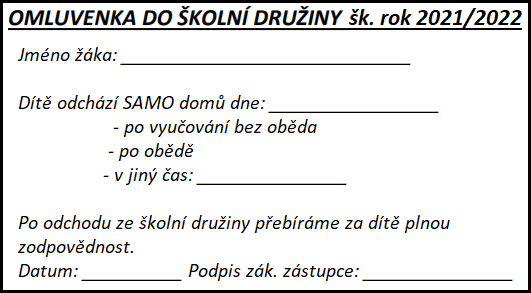 